SOLICITAÇÃOÀCoordenação do Programa de Pós-Graduação em Desenvolvimento e Inovação Tecnológica em Medicamentos.              Eu, _______________________________________________, venho solicitar a a homologação de minha matrícula como aluno especial, na disciplina ___________________________________________________, no período ______________, conforme carta de aceite do(a) Professor(a) _________________________________________________________.João Pessoa, ____ de _________________ de _____.________________________________________AssinaturaOBS: Poderá requerer matrícula em disciplinas isoladas oferecidas pelo Curso de Doutorado, na qualidade de aluno especial, graduado em curso de nível superior. §1º O requerimento do candidato a aluno especial deverá vir anexado de seu curriculum vitae dos últimos 5 anos, histórico escolar de graduação ou mestrado, e de uma carta de recomendação.________________________________________________________________________________Centro de Ciências da Saúde - Cidade UniversitáriaCampus 1  - Castelo Branco. Fone: (83)2316-7893http://www.ufpb.br/pos/ditme-mail: ditmufpb@gmail.com 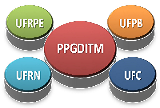 UNIVERSIDADE FEDERAL DA PARAIBACENTRO DE CIÊNCIAS DA SAÚDEPROGRAMA DE PÓS-GRADUAÇÃO EM DESENVOLVIMENTO E INOVAÇÃO TECNOLÓGICA EM MEDICAMENTOS (UFRN/UFPB/UFRPE/UFC)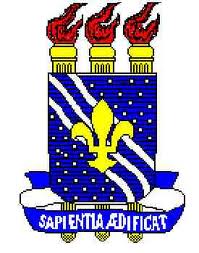 